Правила успешной работы на самоподготовке.1. До начала самоподготовки приготовить всё необходимое для работы.2. Береги время: не опаздывай, старайся выполнить задание вовремя.3. Выполняя задание, пользуйтесь учебниками, словарём, таблицами.4. Закончив работу, проверь себя.Нельзя:1. Нарушать тишину и отвлекать товарищей от работы.2. Без надобности обращаться с вопросами к воспитателю.Ответить хочешь - не шуми,А только руку подними.Парта  - это не кровать,И нельзя на ней лежать.Ты сиди за партой стройноИ веди себя достойно!МатематикаМатематикаРусский языкРусский язык1. Прочитай внимательно условие задания.2. Подумай, что означает каждое слово.3. Подумай, что известно и что надо найти.4. Составь план решения задания.5. Реши задание, сделай проверку.1. Прочитай внимательно условие задания.2. Подумай, что означает каждое слово.3. Подумай, что известно и что надо найти.4. Составь план решения задания.5. Реши задание, сделай проверку.1. Повтори правило, которое забыл.2. Выучи правила, приведи свои примеры.3. Прочитай задание упражнения.4. Выполни задание устно, затем письменно.5. Проверь свою работу.1. Повтори правило, которое забыл.2. Выучи правила, приведи свои примеры.3. Прочитай задание упражнения.4. Выполни задание устно, затем письменно.5. Проверь свою работу.ЧтениеЧтение1. Прочитай текст, выбери слова и выражения, при чтении которых допущены ошибки.2. Поработай над этими словами, прочитай их несколько раз.3. Выясни значение всех непонятных слов.4. Прочитай текст, перескажи его.5. В работе с текстом используй рекомендации учителя и логопеда.1. Прочитай текст, выбери слова и выражения, при чтении которых допущены ошибки.2. Поработай над этими словами, прочитай их несколько раз.3. Выясни значение всех непонятных слов.4. Прочитай текст, перескажи его.5. В работе с текстом используй рекомендации учителя и логопеда.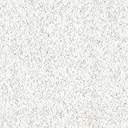 